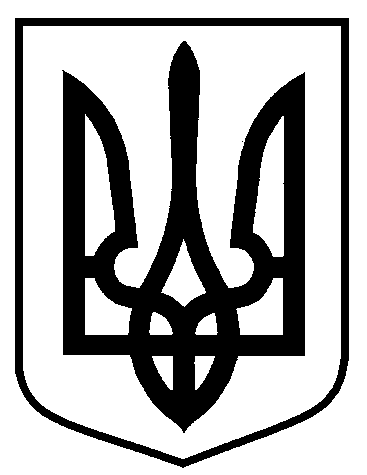 Сумська міська радаВиконавчий комітетРІШЕННЯвід 20.03.2018  № 164        Розглянувши подану  заяву  та документи, відповідно до Порядку надання дозволу на перепланування та/або переобладнання житлових та нежитлових приміщень; переведення нежитлових приміщень у категорію житлових; житлових будинків квартирного типу в будинки садибного типу, а також переведення житлових будинків і житлових приміщень у нежитлові, затвердженого рішенням виконавчого комітету Сумської міської ради від 26.10.2011 № 673 (зі змінами), керуючись частиною першою статті 52 Закону України «Про місцеве самоврядування в Україні», виконавчий комітет Сумської міської радиВИРІШИВ:Надати дозвіл на переведення нежитлового приміщення у категорію житлового за адресою: проспект Шевченка, 10, м. Суми, загальною площею 33,83 кв.м, яке є власністю громадянки 1 згідно договору купівлі-продажу нежилого приміщення від 21.05.2009 № 1661.В.о. міського головиз виконавчої роботи                                                                      В.В. ВойтенкоКривцов 700-103Розіслати: Кривцову А.В., заявникуПро надання дозволу на переведення нежитлового приміщення у категорію житлового за адресою: проспект Шевченка, 10, м. Суми